РЕПУБЛИКА СРБИЈА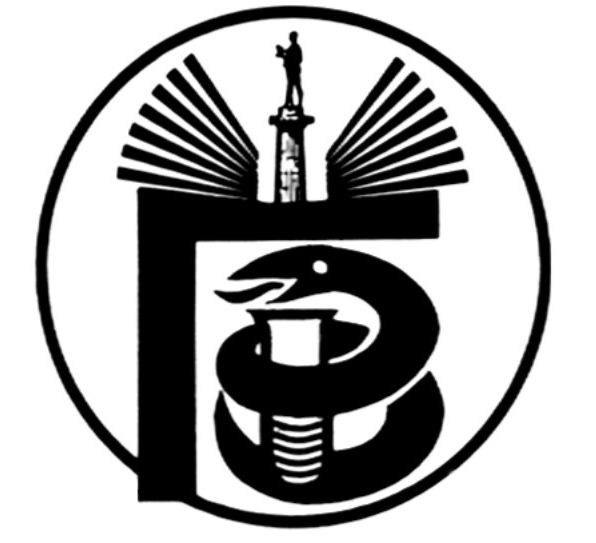 ГРАДСКИ ЗАВОД ЗА ЈАВНО ЗДРАВЉЕ, БЕОГРАД11000 БЕОГРАД, Булевар деспота Стефана 54-аЦентрала: 20 78 600   е-mail: info@zdravlje.org.rs    www.zdravlje.org.rsДиректор – тел: 32 33 976, факс: 32 27 828 email: direktor@zdravlje.org.rsСлужба за правне послове                                            Тел:  20 78 631        Факс:  32 27 828       e-mail: dusica.jovanovic@zdravlje.org.rsЖиро рачун: 840 – 627667 – 91ПИБ 100044907 Матични број 07041152Градски завод за јавно здравље, Београд, на основу члана 63. став 1. Закона о јавним набавкама ("Службени гласник РС", бр. 124/12, 14/15, 68/15 (у даљем тексту: Закон)) доноси         I ИЗМЕНУ КОНКУРСНЕ ДОКУМЕНТАЦИЈЕ ЗА ЈАВНУ НАБАВКУ– УСЛУГЕ ОДРЖАВАЊА РАЧУНАРСКЕ ОПРЕМЕ, обликована по партијама, ЈН БР. ВНУ 25-II-21/15          У Конкурсној документацији за јавну набавку број ВНУ 25-II-21/15, извршене су следеће измене:За партију 2 - одржавање и сервисирање рачунарске опреме, у одељку 3 и обрасцу понуде, део напомене мења се и гласи:„Због функционалности целог постављеног сложеног система НР и Fujitsu опреме код Наручиоца, ако понуђач нуди „одговарајуће“ резервне делове, потребно је да достави назив и модел, комплетну техничку документацију  са преводом на српски језик, као и потврду од НР -а и Fujitsu-а да иста опрема у потпуности одговара траженом НР и Fujitsu моделу.“ За партију 3 - одржавање и сервисирање  сервера, мења се одељак 3, тако што се додају следећи подаци: Захтевани Back up уређај мора имати следеће додатне карактеристике, а у цену истог мора бити укључена лиценца софтвера за минимум годину дана:1. Решење мора бити одговрајуће и засновано на постојећој структури сервера и уређаја за скалдиштење података код корисника.2. Решење мора  да понуди откривање промена и инкремнтални приступ прављења резервних копија података који се мењају током времена.
3. Решење мора  да понуди дедуплицирану технологију и мора бити у стању да дедуплицира у свим изворима корисничких података.
4. Решење треба да понуди Claoud  storage за Offside репликацију и disaster recovery. Подаци сачувани у Claoud – у би требало да се буду физички у mirrored у одвојеним инфраструктурама за складиштење. 
5. Решење треба да понуди Site to Site репликацију за приватне Claoud storage.
6. Решење мора да понуди мин. 256 битну енкрипцију за пренос података који се шаљу offsite и мора складиштити податке у у шифрованом запису. Подаци би требали да се преносе преко безбедног 256 битног протокола. 
7. Решење би требало да да ограничења за податке послате offsite и да ограничи утицај репликације на критичним ресурсима инфраструктуре. 8. Решење би требало да буде у стању да приступи подацима из различитих OS укључујући Microsoft Windows, Linux, Unix,and Mac OS. 9. Решење би требало да има уграђену подршку за MS Exchange backup and restore and recovery database restore option.
10. Решење би требало да понуди backup поруку  за MS Exchange Решење и омогући враћање појединих порука или целих фолдера.
11. Решење би требало понуди подршку за MS SQL backups and restores.12. Решење би требало понуди аутоматски бецкуп који ради више копија током дана.13. Решење би требало да има аутоматско обавештење о успеху или неуспеху beckup-a, доступност уређаја и упозорење на критичне системске грешке.14. Решење треба да понуди временски флексибилне опције задржавања и контролу верзије не ограничавајући број ревизије или временски период у коме подаци могу бити спашени.15. Решење би требало да буде у стању да поврати појединачне фајлове директно из Clauda.16. Решење би требало да пружи full system or image based recovery опцију.17. Решење би требало да има кориснички интерфејс на који се може приступити са било ког места и који може да подржи управљање са више уређаја и локација.18.Решење би требало да обухвати софтверску лиценцу за употребу од минимум годину дана без других додатних трошкова.19.Решење би требало да понуди аутоматско ажурирање софтвера и приступ новим функцијама укљученим у годишњу предплату.Такође, мења се одељак 4, пододељак 4.2, који се односи на додатне услове за партију 3, тако што се додаје још један услов:„Да понуђени Back up уређај испуњава техничке карактеристике наведене у Првој измени конкурсне документације“.С тим у вези, мења се одељак 5, пододељак 5.2, који се тиче начина доказивања додатних услова за партију, тако што се додаје још један доказ:„Техничке спецификација за понуђени Back up уређај“.      Конкурсна документација у осталом делу остаје неизмењена.      Ова измена конкурсне документације чини саставни део Конкурсне документације за јавну набавку број ВНУ 25-II-21/15 , те су понуђачи у обавези да своје понуде припреме у складу са истом. У супротном, понуде ће бити одбијене као неприхватљиве.Образложење           Наведена измена извршена је у циљу омогућавања заинтересованим лицима да поднесу прихватљиве понуде у предметном поступку јавне набавке.Комисија за јавну набавку број ВНУ 25-II-21/15